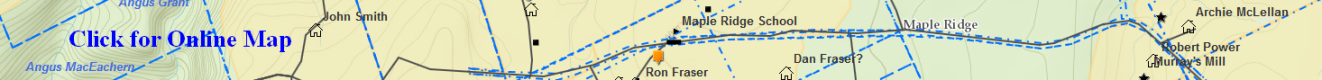  MacDonald_(Cape George)– (Eigg Mountain Settlement History)See Rankin pages 247-248 for this family.Alexander MacDonald, pioneer, married	Angus MacDonald (d. 1856) “tailor” probate file A-226 page 66/952 Antigonish Estate File 1856-1860 married Sarah “Sally” MacIsaac (b. 1799) born Cape George Rankin 1871 Census Arisaig District Division 1 # 129John MacDonald (b. 1818) married Mary MacDonald (b. 1830) married July 4, 1854 at Arisaig NSVS		1871 Census Arisaig District Division 1 # 118		1881 Census Arisaig District # 101		1891 Census Arisaig District # 96		1901 Census Arisaig District # 33 Mary living with son DonaldAllan “Rory” MacDonald (b. 1855 baptized January 23, 1855) lumberman died young Rankin			Catherine MacDonald (b. 1856) house servant US RankinAlexander MacDonald (b. February 13, 1862) born at Doctor’s Brook SMARMary MacDonald (b. 1863) house servantMargaret MacDonald (b. 1865) died young RankinAngus MacDonald (b. 1867) lumberman married Ann MacDougall RankinJohn B MacDonald (b. 1868-d. 1936) died at Arisaig NSVS married Mary MacLellan (b. 1862-d. 1948) died at Antigonish NSVS	Allan R MacDonaldDonald “Dan” MacDonald (b. April 17, 1869) lumberman SMAR married Mary (b. 1865)1901 Census Arisaig District # 33	Stephen MacDonald (b. 1899)	John MacDonald (b. 1901)Roderick MacDonald (b. 1832) inherited half of farm from father 1881 Census Arisaig District # 1001891 Census Arisaig District # 951901 Census Arisaig District # 32	Angus MacDonald (b. 1834) seaman US Rankin	Margaret MacDonald (b. 1836)Alexander MacDonald (b. 1842) inherited half of farm from father married (1) Sarah MacDonald (b. 1852) d/o Colin (Loddy) and Mary MacDonald Arisaig married February 17, 1873 at Arisaig NSVS1881 Census Arisaig District # 991891 Census Arisaig District # 941901 Census Arisaig District # 311911 Census Arisaig District # 351921 Census Arisaig District # 33	Elizabeth MacDonald (b. September 1880)	Angus MacDonald (b. 1881)	James MacDonald (b. 1883)Married (2) Marcella MacLean (b. 1855) born Ohio, Antigonish County d/o John and Johanna MacLean married August 8, 1905 at Antigonish NSVS1911 Census Arisaig District # 351921 Census Arisaig District # 33	Ann “Nancy” MacDonald (b. 1843)	1881 Census Arisaig District # 100	1891 Census Arisaig District # 95	1901 Census Arisaig District # 32	Elizabeth MacDonald (b. 1845)	1881 Census Arisaig District # 100